COULD YOU HELP PEOPLE IN YOUR LOCAL COMMUNITY TO FEEL HEALTHIERWe are now recruiting for an exciting new lifestyle service focusing on supporting people to lose weight, move more and understand the benefits to feeling healthier.You would be part of a team of people passionate about improving people’s lifestyle through building trust, promoting sustainable behavioural changes, and really understanding what would make a difference to each individual supported. We are looking for people who are friendly, hard working and can help people to change their habits, eat more healthily and get active.  You would be working in your local community to identify people who would benefit from this new service, building trust and strong partnerships and support people along their weight loss and healthy lifestyle journey. (Please see the job description and person specification for more information)Whether you are an experienced Lifestyle Professional, just starting out on your Lifestyle career or have a passion for helping people to be healthy and active, we would love to hear from you.Lifestyle Advisors – Flexible Hours (some evening and weekend work)Salary £19,490 per annum (this will be pro rata for part time hours)Please note: this role is from October 2021 to the end of June 2022Location: roles available covering Wychavon, Worcester City, Wyre Forest and BromsgroveIn return for your commitment and hard work, we offer comprehensive training & personal development opportunities (both through Onside and our Public Health/NHS partners), flexible working options, wellbeing assistance, career development and a supportive environment to realise your full potential.If this role appeals to you and you think you can help someone to make informed decisions about their lifestyle, please complete an application form.	Closing Date for applications is 5pm on Wednesday 22nd September 2021Interviews will take place on Wednesday 29th September 2021For an application pack: Visit our Website www.onside-advocacy.org.uk/recruitment  or Contact Elly Munslow Tel 01905 27525 / email: recruitment@onside-advocacy.org.ukOnside is a voluntary organisation promoting the rights and interests of people facing disadvantage. We are all about people; supporting and empowering them to live the very best life possible. Onside works to strengthen communities by ensuring that the most vulnerable individuals feel connected to the people and places closest to where they live.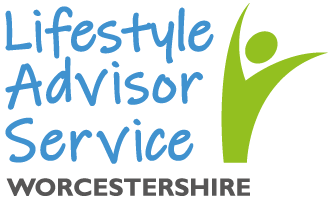 